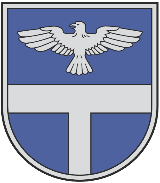 LATVIJAS REPUBLIKALĪVĀNU NOVADA PAŠVALDĪBAReģistrācijas Nr. 90000065595, Rīgas iela 77, Līvāni, Līvānu novads, LV – 5316, tālr.: 65307250, e-pasts: pasts@livani.lvLīvānu novada domes Finanšu komitejas2023.gada sēdes Nr.1 darba kārtībaLĪVĀNOSSēdes norises laiks un vieta: 2023.gada 19.janvārī, plkst.15.00 , Līvānu novada domes sēžu zālē (Rīgas iela 77, Līvāni, Līvānu novads, LV-5316).Komitejas priekšsēdētājs  Andris Vaivods                                                    Nr.Darba kārtības punktsZiņotājs/ Sagatavotājs1.InformācijaAndris Vaivods/ Helēna Jablonska2.InformācijaAndris Vaivods/ Helēna Jablonska3.Par grozījumiem 2022.gada 30.augusta Līvānu novada domes lēmumā Nr.15-5 “Par nekustamā īpašuma “Rožupes veikals”, Rožupes pagastā, Līvānu novadā atsavināšanu”	Andris Vaivods/ Ligita Ancāne4.Par līdzekļu piešķiršanu Latgales plānošanas reģiona projekta „Europe Direct Dienvidlatgale” priekšfinansējuma nodrošināšanaiAndris Vaivods/ Iveta Dobele5.Par biedrības “Baltā māja” sociālās aprūpes mājās pakalpojuma apmaksas palielināšanuAndris Vaivods/ Irēna Stašulāne6.Par līdzekļu piešķiršanu pasākuma “Vienā ierindā” rīkošanaiAndris Vaivods/ Helēna Jablonska7.Par līdzekļu piešķiršanu energosertifikāta aktualizācijaiAndris Vaivods/ Iveta Dobele8.Par izmaiņām Līvānu novada Centrālās bibliotēkas amatu vienību sarakstāAndris Vaivods/ Laura Purviņa9.Par pašvaldības nekustamā īpašuma – dzīvokļa Nr.74, Lāčplēša ielā 23, Līvānos, Līvānu novadā, atkārtoto (otro) izsoliAndris Vaivods/ Antra Vilcāne10.Par Līvānu novada pašvaldības domes noteikumiem “Kārtība, kādā tiek veikti Publisko iepirkumu likumā nereglamentētie iepirkumi”Andris Vaivods/ Inga Narvida11.Par līdzekļu piešķiršanu pasākuma “Boņuks 2022” rīkošanaiAndris Vaivods/ Inga Narvida12.Par Rožupes pamatskolas pedagoģisko darbinieku amatu vienību sarakstuAndris Vaivods/ Ingūna Liepiņa13.Par Līvānu 1.vidusskolas pedagoģisko darbinieku amatu vienību sarakstuAndris Vaivods/ Ingūna Liepiņa14.Par Līvānu novada pirmsskolas izglītības iestādes “Rūķīši” pedagoģisko darbinieku amatu vienību sarakstuAndris Vaivods/ Ingūna Liepiņa15.Par Rudzātu vidusskolas pedagoģisko darbinieku amatu vienību sarakstuAndris Vaivods/ Ingūna Liepiņa16.Par Jersikas pamatskolas pedagoģisko darbinieku amatu vienību sarakstuAndris Vaivods/ Ingūna Liepiņa17.Par Jaunsilavas pamatskolas pedagoģisko darbinieku amatu vienību sarakstuAndris Vaivods/ Ingūna Liepiņa18.Par Līvānu novada Bāriņtiesas iestāšanos biedrībā “Latvijas Bāriņtiesu darbinieku asociācija”Andris Vaivods/ Inga Narvida